Primary Sequence of Learning Plan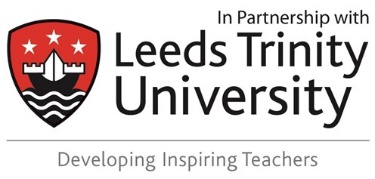 1)	What is the big picture?2)	What knowledge are pupils developing?3)	What are the needs of the group?4)	How will I get them there? (Indicate if a lesson below is an observed lesson). You will need to produce an individual lesson plan for this.TraineeStart Date/Lessons Yr GrpDon’t forget that planning and outcomes from this sequence form a key part of the evidence towards the Core CompetenciesSubject SequenceDon’t forget that planning and outcomes from this sequence form a key part of the evidence towards the Core CompetenciesKey Concepts/Big Ideas/Skills Being DevelopedOne or more core subject concepts/ ideas/skillsCore DevelopmentWhat understanding of this concept/idea/skill should pupils have by the end of the sequence? (In a nutshell)Potential MisconceptionsWhat possible misconceptions might you encounter as pupils grapple with this concept/idea/skill? Look at subject lit.Core KnowledgeList the core knowledge you would expect all pupils to have by the end of the sequence. This might include understanding of key terms and vocab, as well as specific facts/substantive content. Core KnowledgeList the core knowledge you would expect all pupils to have by the end of the sequence. This might include understanding of key terms and vocab, as well as specific facts/substantive content. Core KnowledgeList the core knowledge you would expect all pupils to have by the end of the sequence. This might include understanding of key terms and vocab, as well as specific facts/substantive content. Core KnowledgeList the core knowledge you would expect all pupils to have by the end of the sequence. This might include understanding of key terms and vocab, as well as specific facts/substantive content. Potential Barriers to Pupils’ LearningMake a note of any pupils requiring specific support, any needs within the group, or health and safety issues (ie practicals) which might need specific provision.Possible SolutionsMake a note of potential solutions to the issues identified. This might be in terms of resourcing, seating, adaptation of materials, use of additional adults etc. Lesson ObjectivesHOW will you deliver the content, skills and concepts? – a brief summary of activities and resourcesResources Evaluation of the session. (This should take place as a discussion with your class teacher and/or Mentor)1NotesNotes2NotesNotes3NotesNotes4NotesNotes5NotesNotes6NotesNotes